Přípravná část:1) Napiš, co je to matematické kyvadlo a čem závisíí doba kmitu kyvadla……………………………………………………………………………………………….......závisí: ...........................................................................................................................................2) Napiš, co je to fyzikální kyvadlo a čem závisí doba kmitu kyvadla……………………………………………………………………………………………….......závisí: ...........................................................................................................................................3) Napiš, co je to kónické kyvadlo a čem závisí a nezávisí doba kmitu kyvadla……………………………………………………………………………………………….......závisí: ...........................................................................................................................................4) Napiš, co je to torzní kyvadlo a čem závisí a nezávisí doba kmitu kyvadla……………………………………………………………………………………………….......závisí: ...........................................................................................................................................5) Napiš, co je to Foucaltovo kyvadlo a čemu tento experiment sloužil.……………………………………………………………………………………………….......……………………………………………………………………………………………….......Praktická část: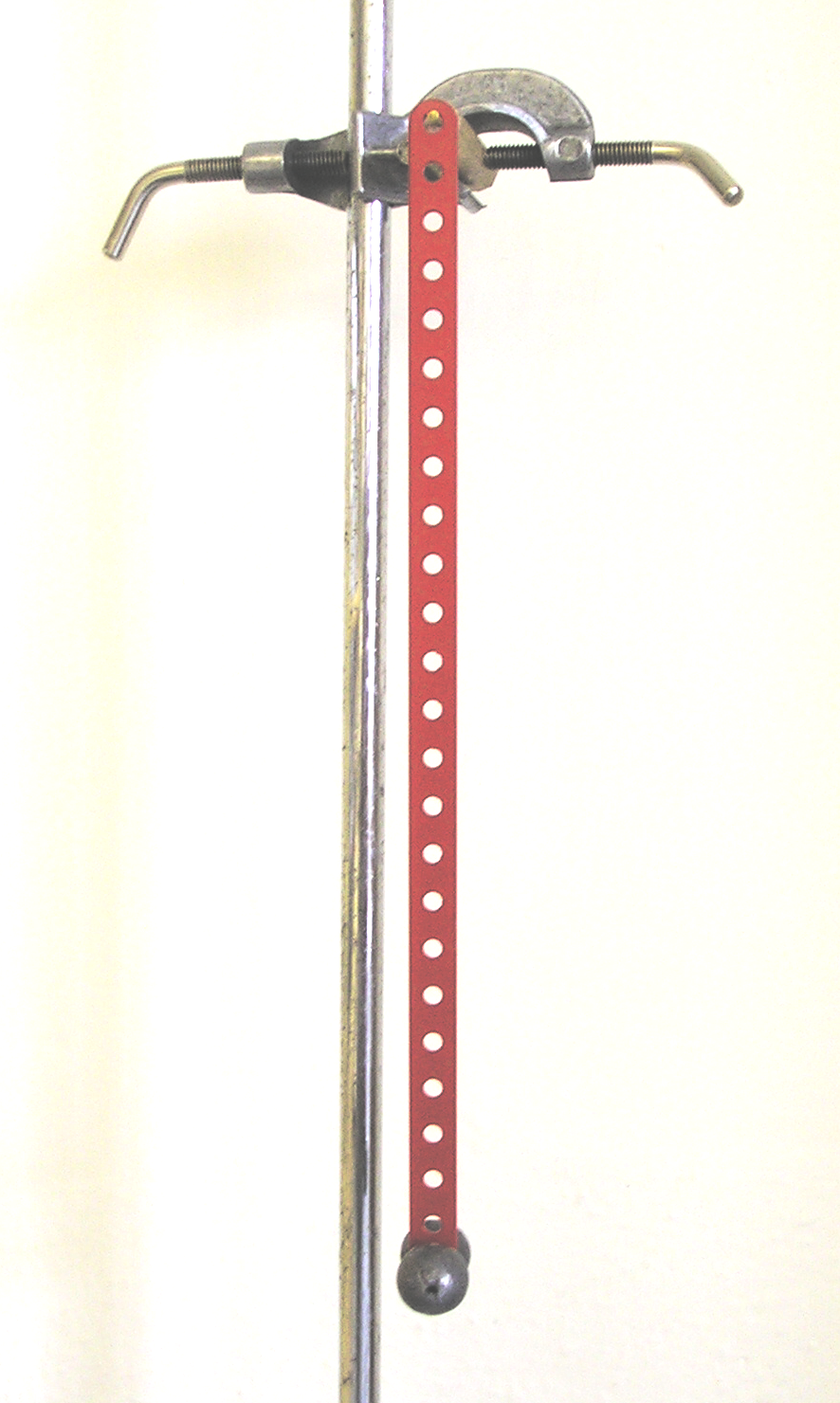 pomůcky: stojan, stopky, fyzikální kyvadlo (viz obrázek),pravítka							     	                             volný konecčíslování otvoru: 1,2,3,4,..... od volného konce 1) Urči polohu těžiště. Změř vzdálenost těžiště od volného konce kyvadla a zapiš ji do protokolu:l =             cm2) Zavěs kyvadlo na stojan otvorem č. 1 závaží mírně vychyl (asi 3-4 cm) z rovnovážné polohy a pusť ho. Změř dobu jednoho kmitu kyvadla (doporučuje měřit dobu 5 kmitů a dělit pěti) Měření opakujeme pro další otvory a výsledky zapíšeme do tabulky.3) Na milimetrový papír (nebo na počítači)  sestroj graf závislosti doby kmitu kyvadla na čísle otvoru, ve kterém je zavěšeno.Školní rok:Doba kmitu fyzikálního kyvadlaTřída:Datum:Jméno a příjmení:                                                                 Protokol č.Poznámka:Poznámka:číslo otvoru14710131517181920doba kmitu (s)